Predator/Varmint 1-6x 24mm RiflescopeThe new 1-6x 24mm Predator/Varmint scope from Simmons® is engineered for maximum versatility on modern sporting rifles and is packed with a host of varmint-dropping features. Multi-coated lenses offer extremely bright, high-contrast images. Fingertip-adjustable turrets allow fast, pinpoint-precise adjustments. Plus, an all-new illuminated, Strike Zone 223 ballistic reticle is calibrated for common .223/5.56 loads for precise shot placement on the smaller vital areas of coyotes and varmints. With its fully waterproof and fog proof design, the Predator/Varmint scope is the perfect tool for turning the hunters into the hunted.Features & BenefitsStrike Zone 223 Reticle is calibrated for common .223/5.56 hunting loads11 illumination settings for low-light predator huntingFully multi-coated optics provide bright, high-contrast imagesSureGrip rubber on all adjustments surfacesRugged 30mm tubePart No.	Description		UPC	MRSP655124	1-6x 24 Predator/Varmint Scope	0 45618 55124 7	$359.95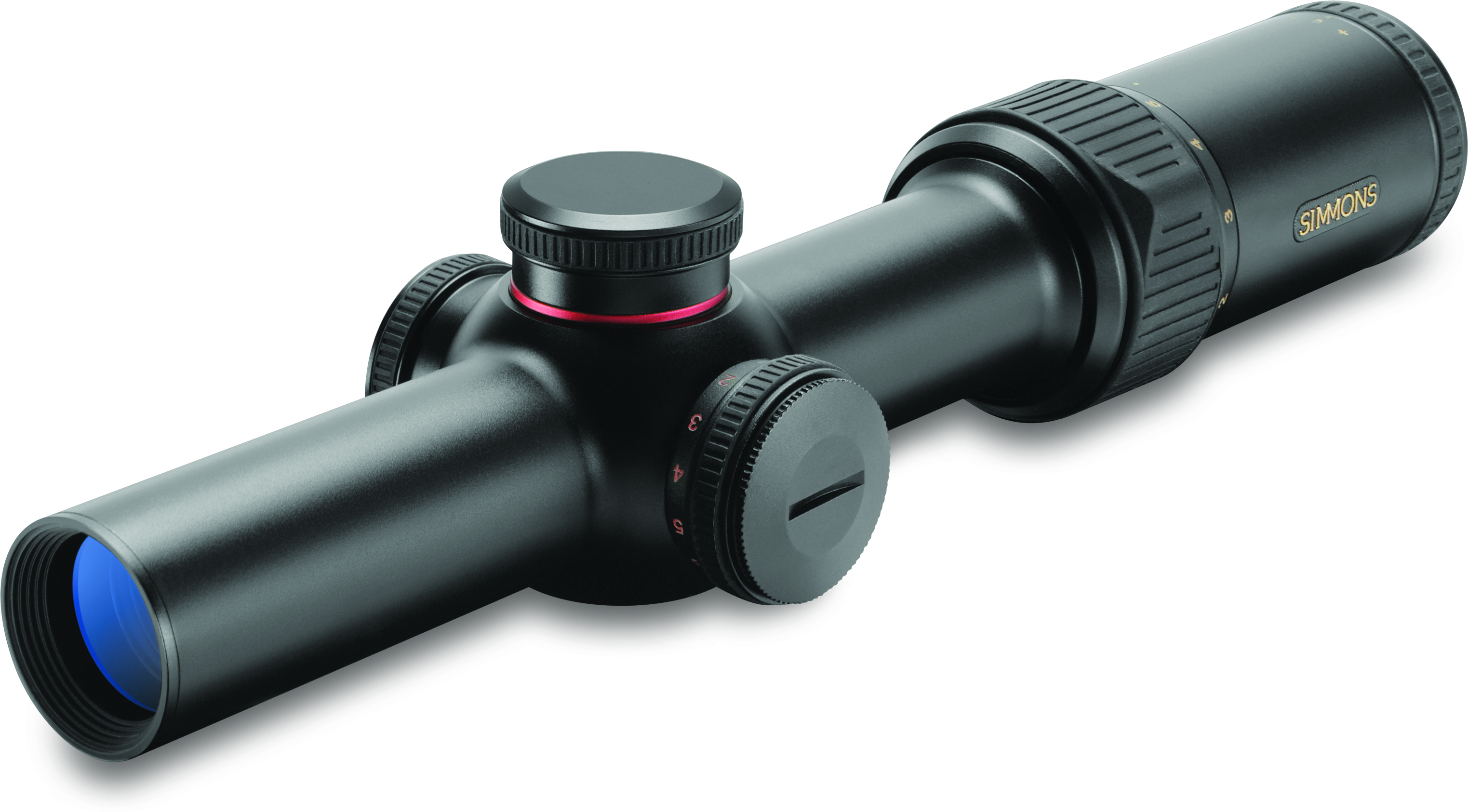 